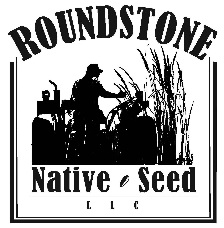 Roundstone Native Seed, LLCRoundstone Native Seed, LLCRoundstone Native Seed, LLCRoundstone Native Seed, LLCRoundstone Native Seed, LLCRoundstone Native Seed, LLCRoundstone Native Seed, LLCRoundstone Native Seed, LLCRoundstone Native Seed, LLC9764 Raider Hollow RoadUpton, KY  42784270-531-30349764 Raider Hollow RoadUpton, KY  42784270-531-30349764 Raider Hollow RoadUpton, KY  42784270-531-30349764 Raider Hollow RoadUpton, KY  42784270-531-30349764 Raider Hollow RoadUpton, KY  42784270-531-30349764 Raider Hollow RoadUpton, KY  42784270-531-30349764 Raider Hollow RoadUpton, KY  42784270-531-30349764 Raider Hollow RoadUpton, KY  42784270-531-30349764 Raider Hollow RoadUpton, KY  42784270-531-3034Order Date:Order Date:________________________________________________________________________________Bill to:Bill to:Ship to:  Ship to:  Ship to:  Ship to:  Ship to:  Ship to:  ______________________________________________________________________________________________________________________________________________________________________________________________________________________________________________________________________________________________________________________________________________________________________________________________________________________________________________________________________________________________________________________________________________________________________________________________________________________________________________________________________________________________________________________________________________________________________________________________________________________________________________________________________________________________________________________________________________________________________________________________________________________________________________________________________________________________________________________________________________________________________________________________________________________________________________________________________________________________________________________________________________________________________________________________________________________________________________________________________________________________________________________________________________________________________________________________________________________________________________________________________________________________________________________________________________________________________________________________________________________________________________________________________________________________________________________________________________________________________________________________________________________________________________________________________________________________________________________________________________________________________________________________________________________________________________________________________________________________________________________________________________________________________________________________________________________________________________________________________________________________________________________________________________________________________________________________________________________________________________________________________________________________________________________________________________________________________________________________________________________________________________________________________________________________________________________________________________________________________________________________________________________________________________________ Shipping Method:   ________________ Shipping Method:   ________________ Shipping Method:   ________________ Shipping Method:   ________________ Shipping Method:   ________________ Shipping Method:   ________________ Shipping Method:   ________________ Shipping Method:   ________________ Shipping Method:   ________________ProductProductProductProductPLS Weight OrderedPLS Weight OrderedPLS Weight OrderedPLS Weight OrderedPLS Weight OrderedPrice per UnitPrice per UnitPrice per UnitPrice per UnitTotal AmountTotal AmountOrder TotalOrder TotalOrder TotalOrder TotalOrder TotalOrder TotalOrder TotalOrder TotalOrder TotalOrder TotalOrder TotalOrder TotalOrder TotalMix Instructions:Mix Instructions:Mix Instructions:Mix Instructions:Mix Instructions:Mix Instructions:Mix Instructions:Mix Instructions:Mix Instructions:Mix Instructions:Mix Instructions:Mix Instructions:Mix Instructions:Mix Instructions:Mix Instructions: